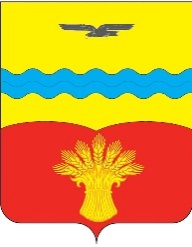 АДМИНИСТРАЦИЯ МУНИЦИПАЛЬНОГО ОБРАЗОВАНИЯПОДОЛЬСКИЙ СЕЛЬСОВЕТ  КрасногвардейскОГО районАоренбургской ОБЛАСТИПОСТАНОВЛЕНИЕ11.01.2021                                                                                                           № 1-пс. ПодольскОб утверждении рабочей группы по организации работы по борьбе с дикорастущими растениями, содержащих наркотические средства или психотропные вещества либо их прекурсоры  на территории муниципального образования Подольский сельсовет             В целях реализации  Федерального закона от 08 января 1998 года № 3-ФЗ  «О наркотических средствах и психотропных веществах», Указа Президента РФ от 23 ноября 2020 г. N 733 "Об утверждении Стратегии государственной антинаркотической политики Российской Федерации на период до 2030 года", Федерального закона от 06 октября 2003 года № 131-ФЗ «Об общих принципах организации местного самоуправления в Российской Федерации», Указа Губернатора Оренбургской области от 1 сентября 2006 г. №166-ук «О мерах по выявлению и уничтожению дикорастущих и незаконных посевов наркотикосодержащих  культур на территории Оренбургской области», руководствуясь Уставом муниципального образования Подольский  сельсовет            1. Утвердить состав рабочей группы по реализации Плана мероприятий по борьбе с дикорастущими растениями, содержащих наркотические средства или психотропные вещества либо их прекурсоры  на территории муниципального образования Подольский сельсовет, согласно приложению.             2. Установить, что настоящее постановление вступает в силу после  обнародования и подлежит размещению на официальном сайте муниципального образования Подольский сельсовет в сети Интернет.           3. Контроль за исполнением настоящего постановления возложить на заместителя главы администрации сельсовета Гейдебрехт А.С..Глава сельсовета	                                                                                   Ю.Л. ГавриловРазослано: в дело, администрации района, прокурору района,  Гейдебрехт А.С., для обнародованияСОСТАВрабочей группы по реализации Плана мероприятий по борьбе с дикорастущими растениями, содержащих наркотические средства или психотропные вещества либо их прекурсоры  на территории муниципального образования Подольский сельсоветПриложение к постановлению администрации  муниципального образования Подольский сельсоветОт   11.01.2021 г. № 1-пГаврилов Юрий Львович- глава муниципального образования Подольский  сельсоветГейдебрехт Анна Сергеевна- заместитель главы администрации Подольского сельсоветаБуллер Сергей Александрович- старший УУП Отд. МВД России по Красногвардейскому району (по согласованию)Аллаярова Светлана Петровна-  ведущий специалист (юрист) администрации Подольского сельсоветаВибе Максим Яковлевич-директор МБУКиД «Виктория» (по согласованию)Райманов Юрий Миршитович-командир ДНД (по согласованию)